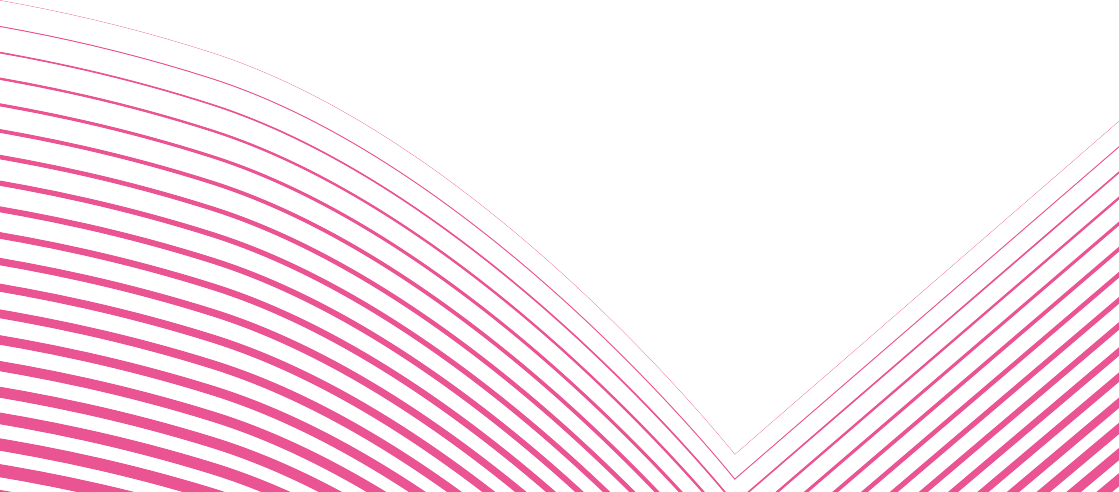 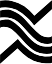 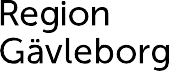 GÄVLEBORGIN ALUEELLINEN KULTTUURI- SUUNNITELMA2023–2026 yleisversioOsallistava taide- ja kulttuurielämä edistää kestävää kehitystäFinskaEsipuhe 2023Kulttuuri on osa demokratian perustaa ja antaa meille yhteishenkeä ja identiteetin, kehittää meitä ja herättää ajatuksia. Kukoistavassa ja monipuolisessa kulttuuri- elämässä saamme ilmaista itseämme vapaasti ja kehittää ajatuksenkulkujamme.Jotta se voisi olla mahdollista, on kulttuurisektorin saatava nauttia tutkimisen ja luomisen vapaudesta voidakseen kuvastaa elämää ja yhteiskuntaamme suurissa ja pienissä kysymyksissä. Siksi on erittäin tärkeää, että kaikki, sosioekonomisiin edel- lytyksiin tai toimintavariaatioihin katsomatta, saavat kulttuurisisältöjä käyttöönsä ja mahdollisuuden osallistua kulttuurin luomiseen.Gävleborgin alueellinen kulttuurisuunnitelma 2023-2026 on laadittu edellä mai- nitut asiat huomioiden. Suunnitelman ovat laatineet kulttuurin luojat ja kulttuuri- työntekijät, kulttuurilaitokset, yksilöt kansalaisyhteiskunnasta sekä luottamushen- kilöt ja virkailijat kunnistamme yhteistyössä keskenään vahvistaakseen kulttuurin saatavuutta laajemman yleisön keskuudessa läänissämme.Tämä on yleisversio Gävleborgin alueellisesta kulttuurisuunnitelmasta 2023–2026, jonka aluevaltuusto on hyväksynyt 13. joulukuuta 2022. Voit lukea ja ladata sen koko- naisuudessaan ruotsinkielisenä verkkosivulta regiongavleborg.se/kulturplan. Asiakirja on ladattavissa myös englanninkielisenä versiona.Tekstiosassa on käytetty klassista kirjasinta Garamond, joka on taloudellisimpia kirja- sinlajeja, koska painomustetta kuluu vähän. Kulttuurisuunnitelmassa on standardoitu arkkikoko, joka on valittu optimaalista kustannustehokkuutta ja siten myös materiaali- hävikin minimoimista ajatellen.Kulttuurisuunnitelma on painettu Ruotsissa paperille Nautilus Classic, joka on päällys- tämätön paperilaatu, jonka pinta on luonnonvalkea. Paperilaatu on valmistettu 100% kierrätyskuidusta.Diaarinro: RS 2022/119 - KKN 2020/273Alueelliselle kulttuurisuunnitelmalle on tunnusomaista ydinperiaatteet, jotka vaali- vat taiteen ja kulttuurin itseisarvoa ja edistävät niiden saatavuutta ja saavu- tettavuutta. Priorisoituihin periaatteisiin kuuluu, että turvataan lasten ja nuorten oikeus kulttuuriin, demokraattinen suhtautumistapa, edistetään tasavertaisuutta, vaalitaan kulttuurisektorin integriteettiä ja varmistetaan läänin kulttuuritoimijoille ja kulttuurityöntekijöille kohtuulliset ehdot kulttuuritoiminnan harjoittamisessa. Tälle jaksolle kulttuurisuunnitelmassa on myös kolme kehitysaluetta; vahvistaa kulttuuri-sektorin toimijoiden ja yhteiskunnan muiden sektoreiden välistä vuo- rovaikutusta, laajentaa osallistumista kaikkien keskuuteen ja pyrkiä edistämään kehitystä kohti kestävää yhteiskuntaa.Alueellisen kulttuurisuunnitelman tarkoituksena on luoda edellytykset elinvoi- maiselle kulttuurielämälle ja dynaamiselle kulttuurisektorille, joka edistää kasvua läänissämme siten, että voimme olla ylpeitä Gävleborgista.Frida Stål (M)Kulttuuri- ja kompetenssilautakunnan puheenjohtaja 2023-2026 Gävleborgin alueEsipuhe 2022Luet yleisversiota Gävleborgin alueellisesta kulttuurisuunnitelmasta 2023-2026. Se on suunnitelma, jonka tarkoituksena on vahvistaa ja parantaa kulttuurin saatavuut- ta ja saavutettavuutta useammille henkilöille Gävleborgin läänissä. Se on laadittu pitkän prosessin tuloksena yhdessä kansalaisyhteiskunnan, ammattimaisten kult- tuuritoimijoiden ja muiden kulttuurityöntekijöiden kanssa ja yhteistyössä läänim- me kuntien luottamushenkilöiden ja virkailijoiden kanssa.Elävä ja monimuotoinen kulttuuri muodostaa demokratian perustan. Kulttuu- ri- sektorin täytyy saada luoda vapaasti voidakseen muun muassa tuoda esille ajatuksia elämästä ja yhteiskunnasta, jossa me elämme. Kulttuuri auttaa yksilöitä ilmaisemaan tunteitaan ja ideoitaan eri tavoilla. On tärkeää huolehtia siitä, että kaikki ihmiset saavat asuinpaikkaan, taustaan ja mahdolliseen toimintarajoittee- seen katsomatta nauttia kulttuurista ja olla mukana luovassa toiminnassa. Nämäpriorisoinnit on kuvailtu tässä Gävleborgin läänin alueellisessa kulttuurisuunnitel- massa.Alueellisessa kulttuurisuunnitelmassa on ydinperiaatteet, jotka vaalivat taiteen ja kulttuurin itseisarvoa ja antavat edellytykset taiteen ja kulttuurin saatavuudelle ja saavutettavuudelle. Priorisoituja kohteita kulttuurisuunnitelmassa ovat: lasten ja nuorten oikeus kulttuuriin, tasavertaisuus laajempaan osallistumiseen, demokraat- tinen suhtautumistapa, kulttuuri-sektorin integriteetti sekä se, että ammattimaisilla kulttuurin luojilla ja muilla kulttuurityöntekijöillä on kohtuulliset ehdot kulttuurin luomistyössä.Gävleborgin alueellisen kulttuurisuunnitelman 2023-2026 tavoitteena on luoda edellytykset osallistavalle taide- ja kulttuurielämälle, joka edistää kestävää kehitystä läänissämme.Magnus Svensson (C)Kulttuuri- ja kompetenssilautakunnan puheenjohtaja 2019-2022 Gävleborgin alueAlueellinen kulttuurisuunnitelma, kulttuuritoimijat, joilla on alueellinen toimeksianto ja kulttuuriyhteistyömalliGävleborgin alue vastaa alueellisen kehitystyön koordinoimisesta. Alueellisessa kehityksessä on kyse siitä, että luodaan hyvät edellytykset läänissä asumiselle, elämiselle ja toimimiselle. Tässä yhteydessä taiteella ja kulttuurilla on erityinen merkitys. Gävleborgin alue laatii alueellisen kulttuurisuunnitelman kuvaillakseen neljäksi vuodeksi suunniteltuja kulttuuripoliittisia tavoitteita ja prioriteetteja.Se tapahtuu yhteistyössä läänin kuntien kanssa sen jälkeen, kun on käyty keskuste- luja läänin ammattimaisten kulttuurin luojien (kuten muusikoiden, näyttelijöiden, elokuvantekijöiden, kuvataiteilijoiden ym.) ja muiden kulttuurityöntekijöiden sekä kansalaisyhteiskunnan (kolmas ja aatteellinen sektori, ts. yhdistykset) kanssa. Kes- kustelujen tarkoituksena on saada hyvä kuva tarpeista ja edellytyksistä sekä tarjota mahdollisuus olla mukana ja vaikuttaa päätöksiin.Suunnitelmassa kuvaillaan tilannetta läänissä ja mitä toimialueita kulttuurilaitos- ten (ns. kulttuuritoimijoiden, joilla on alueellinen toimeksianto) täytyy kehittää ja priorisoida ajanjaksolla 2023-2026.Kulttuurineuvosto tekee myös alueellisen kulttuurisuunnitelman pohjalta pää- töksensä siitä, miten paljon valtionapua Gävleborgin alueelle myönnetään. Sitten Gävleborgin alue jakaa valtionavun ja alueelliset avustukset niiden kulttuuritoimi- joiden kesken, joilla on alueellinen toimeksianto. Kaikki tämä kuuluu kulttuuriyh- teistyömalliin. Suunnitelma voi myös toimia inspiraation lähteenä ja työkalupakki- na läänin kunnille, jotka voivat laatia omat tavoitteensa sen pohjalta.Kulttuuritoimijat, joilla on alueellinen toimeksianto Gävleborgin läänissäAlueellinen kulttuurisuunnitelma ohjaa seuraavia kulttuuritoimijoita:Mitä alueellisessa kulttuuri- suunnitelmassa priorisoidaan?Priorisoinnit ovat alueellisten ja kansallisten kulttuuripoliittisten tavoitteiden, Gävleborgin alueellisen kehitysstrategian 2020–2030 ja Yhdistyneiden kansakuntien Agenda 2030:n kestävän kehityksen tavoitteiden mukaisia. Ne ovat kulttuurisuun- nitelmakeskustelujen tulos.Gävleborgin alueellinen kulttuurisuunnitelma 2023–2026 tunnistaaViisi alueellista ydinperiaatetta, jotka on ajateltu pitkäaikaisiksi:lasten ja nuorten oikeus kulttuuriindemokraattinen suhtautumistapatasavertaisuuskulttuurisektorin integriteettiammattimaisten kulttuurin luojien ja muiden kulttuurityöntekijöiden ehdotKolme kehitysaluetta 2023–2026, joilla kestävyys on punainen lanka:vahvistettu vuorovaikutuslaajennettu osallistuminenkasvuToimialueet, joilla on erityiset priorisoinnit 2023–2026:näyttämötaide - teatteri, musiikki, tanssikulttuuriperintö ja kulttuurimiljöö – museotoiminta ja kulttuurimiljöö sekä aluekohtainen arkistotoimintakirjastotoiminta ja lukemista edistävä toimintakirjallisuuskuvataide ja muotoilu sekä käsityöelokuvacrossmediaAlueellisessa kulttuurisuunnitelmassa otetaan myös esille Gävleborgin alueen muut panostukset kulttuurisektorilla 2023–2026, kulttuuriyhteistyömallin lisäksi. Alueelli- nen kehityshallinto käsittelee joitakin Gävleborgin alueen panostuksia kulttuurisek- torilla. Tämä selventää Gävleborgin alueen panostuksia muille kuin niille toimijoille, jotka saavat tukea vakinaisten alueellisten toimeksiantojen toteuttamiseen.Alueelliset ydinperiaatteetLasten ja nuorten oikeus kulttuuriinLasten ja nuorten kulttuuri on priorisoitu.Yhdistyneiden kansakuntien lapsen oikeuksien yleissopimuksen 31. artiklan mukaan lapsilla ja nuorilla on ”oikeus osallistua vapaasti kulttuuri- ja taide-elämään”. Lapsen oikeuksien yleissopimuksesta tuli laki Ruotsissa vuonna 2020.Oma luova toiminta, kulttuuri- ja taide-elämykset herättävät ajatuksia ja aktivoivat aisteja. Nämä kokemukset antavat mahdollisuuden kehittää omia tietoja ja taitoja sekä ottaa selvää omista tunteista ja ilmaista niitä, kokeilla ajatusten ilmaisutapoja. Lasten ja nuorten uteliaisuuden ja luovuuden kannustaminen on keskeistä tästä näkökulmasta. Se luo edellytykset rohkeudelle osallistua luovaan toimintaan ja lisää turvallisuuden tunnetta kulttuuritilaisuuksissa käyntien yhteydessä. Taiteella ja kulttuurilla on syvät yhteydet mielikuvitukseen, ihmettelyyn ja mielihyvään, ja ne muodostavat pohjan elinikäiselle sivistykselle ja identiteetin kehittymiselle.Kulttuuritoimijoiden on edistettävä lapsille suunnatun taiteen ja kulttuurin saatavuutta lasten kulttuuriperintö ja kielen kehitys mukaan luettuna. Kulttuuritoimijat, joilla on alueellisia toimeksiantoja, tuottavat kulttuuria lapsille ja nuorille, heidän kanssaan ja antamalla heidän itsensä luoda kulttuuria. Tämä koskee sekä omia toimitiloja että etsivää toimintaa läänissä. He huomioivat lasten ja nuorten suojelun, turvallisuuden ja erityiset tarpeet. Lisäksi he pyrkivät neuvottelemaan lasten ja nuorten kanssa saadak- seen kuulla heidän mielipiteensä ja toivomuksensa.Pätevyyden kehittäminen ja yhteistyö ovat erittäin tärkeitä lasten ja nuorten kulttuu- rin parissa toimiville. Huomattava osa läänin kulttuuritoiminnasta tapahtuu kuntien eri vastuualueiden puitteissa. On tärkeää, että kulttuuritoimijat, joilla on alueellisia toimeksiantoja, antavat tukea tarjoamalla ja tuottamalla tarjontaa läänin kouluille sekä edistämällä osaamista, verkostoja ja menetelmien kehittämistä. Kulttuuritoimijatetsivät yhteistyökumppaneita kulttuuri-pedagogisista toimintayksiköistä, kuten kuntien musiikki- ja kulttuurikouluista sekä kansankorkeakouluista ja opintoliitoista, joilla on taide- ja kulttuurialan kursseja.Tässä yhteydessä alueellinen yhteistyöalusta, esimerkiksi tietojen ja kokemusten vaih- toa, opiskelua ja koulun sekä esikoulun tarjontaa varten, on ratkaisevan tärkeääsille, että läänin lapset ja nuoret kohtaavat ammattimaista taidetta ja kulttuuria paikallisista edellytyksistä riippumatta.Demokraattinen suhtautumistapaKulttuurisektorille on oltava ominaista demokraattinen suhtautumistapa.Hyvin toimiva yhteistyö yhteiskunnan eri toimijoiden välillä perustuu siihen, että luodaan luottavainen yhteistyöilmapiiri, jossa asianomaiset toimijat yhdessä luovat yhteisen näkemyksen, tunnistavat yhteisen suunnan ja toimivat yhdessä. Kulttuuri- yhteistyömallin puitteissa asianomaisia toimijoita ovat: valtion viranomaiset, alueet, läänin kulttuuritoimijat, joilla on alueellisia toimeksiantoja, kunnat, ammat- timaiset kulttuurin luojat ja muut kulttuurityöntekijät sekä kansalaisyhteiskunta, jolla on ratkaiseva merkitys demokratialle. Nämä toimijat käyvät keskusteluja keskenään huomioiden yleisön ja osanottajan tarpeet. Yhteiset demokraattiset ar- vostukset, keskinäinen kunnioitus ja vuoropuhelu ovat ominaista prosessille, jonka tuloksena syntyy alueellinen kulttuurisuunnitelma.Gävleborgin alue hyväksyy alueellisen kulttuurisuunnitelman poliittisilla päätöksil- lä ja vastaa erityisesti neuvonpitoprosessista. Neuvonpito vahvistaa myös suun- nitelman merkitystä ja laillisuutta läänissä. On myös erittäin tärkeää, että tehdyt päätökset julkistetaan ja selostetaan.Kulttuuritoimijoiden, joilla on alueellisia toimeksiantoja, on kuunneltava herkästi yhteistyökumppaneitaan ja kohderyhmiään. Ne koordinoivat alueellisia kohtaamis- paikkoja omilla toimialueillaan ja välittävät tietoa eri toimintayksiköidensä välillä. Näiden toimijoiden ja Gävleborgin alueen väliset sopimukset edistävät kunkin toimeksiannon läpinäkyvyyttä ja selkeyttä.Säännöllisesti järjestettävät foorumit, joilla on hyvin suunnitellut, selkeät ja sopeu- tetut esityslistat, ovat olennaisen tärkeitä, jotta voitaisiin käydä rakentavaa keskus- telua asianomaisten läänin taide- ja kulttuurielämän toimijoiden kanssa, alueellisen kulttuurisuunnitelman priorisointien toteuttaminen ja seuranta mukaan luettuna.TasavertaisuusLaajempi osallistuminen edellyttää tasavertaisuutta.Osallistumistavoitteen ”edistää kaikkien mahdollisuutta kulttuurielämyksiin, sivis- tykseen ja omien luovuuksien kehittämiseen” saavuttaminen edellyttää tasavertai- suutta”. Se on yksi kansallisista kulttuuripoliittisista tavoitteista.Kuilut ihmisten ja ryhmien välillä vahingoittavat yhdyskuntia. Erot resursseissa, olivatpa ne sosioekonomisia tai maantieteellisiä, ovat monimutkainen ja itsevah- vistuva ongelma. Jos ongelman ratkaisemiseksi ei tehdä mitään, se vaikeutuu entisestään. Nämä erot ovat eri syiden ja yhteyksien aiheuttamien ryhmittymien tulos. Siksi näitä kuiluja on vaikea tarkastella tai saada hallintaan.Osallistumistavoitteen monimutkaisuuden vuoksi tasavertaisuustyö on aina ajan- kohtaista ja välttämätöntä, ts. panostukset, joiden avulla voidaan toteuttaa tasaver- taiset mahdollisuudet ihmisten erilaisista edellytyksistä huolimatta. Tasavertaisten mahdollisuuksien tarjoaminen ja näiden eri edellytysten kohtaaminen edellyttää, että on toimittava eri tavoin erityisesti niiden kohderyhmien osalta, joilla on erityi- siä tarpeita, kuten henkilöillä, joilla on toimintavariaatioita, tai henkilöillä, joilla on erityisiä oikeuksia, kuten Ruotsin kansallisiin vähemmistöihin kuuluvilla.Haluttaessa harjoittaa toimintaa ja toteuttaa hankkeet paremmin ja kaikki ihmi- set huomioiden on asianmukaista panostaa mahdollisimman varhain ja pitkällä aikavälillä, murtaa esteet hyväksymällä normeihin kriittisesti suhtautuva työtapa sekä tunnistamalla ulossulkevat rakenteet ja ryhtymällä toimiin niiden poistami- seksi. Myös informointi ja kohtaaminen on sopeutettava yksilön ja kohderyhmän mukaan sekä poikkihallinnollista ja monialaista yhteistyötä on priorisoitava niiden yhteisten haasteiden pohjalta.Kärsivällisellä, jatkuvalla ja jäsennellyllä tasavertaisuustyöllä on myönteisiä vai- kutuksia laajemmalle osallistumiselle taide- ja kulttuurielämään sekä paremmille elinehdoille ja paremmalle sosiaaliselle liikkuvuudelle ja luottamukselle.Kulttuurisektorin integriteettiMielipiteenvapaus, sananvapaus ja taiteellinen vapaus muodos- tavat perustan kulttuurisektorin integriteetille.Riippumattomuustavoitteen mukaan, joka on yksi kansallisista kulttuuripoliittisista tavoitteista, kulttuurisektorin integriteetin vaaliminen on keskeistä, jotta taide ja ”kulttuuri toimisi dynaamisena, haastavana ja riippumattomana voimana”.Taide- ja kulttuurielämän luovuuden ja laadun kehittyminen edellyttää seuraavia käsitteitä:Mielipiteenvapaus, sananvapaus ja taiteellinen vapaus Demokraattiseen yhteiskuntakehitykseen osallistuminen ja vaikuttaminen edel- lyttää mielipiteenvapautta ja sananvapautta. Se merkitsee sitä, että saa vapaasti ja ilman sensuuria esittää ajatuksiaan ja mielipiteitään sekä käydä keskustelua. Erityisesti taiteellinen vapaus on avain luovuuteen, taiteelliseen toteutukseen ja ilmaisuun.Mielipiteenvapaus, sananvapaus ja taiteellinen vapaus ovat keskeisiä kulttuurisekto- rilla, riippumatta siitä, onko taide ja kulttuuri koskettavaa, inspiroivaa tai vallitsevia normeja tarkastelevaa.Käsivarren etäisyysPoliitikot ja virkailijat tekevät päätöksiä taloudellisista ja rakenteellisista edellytyk- sistä taide- ja kulttuurielämälle. Käsivarren etäisyyttä taiteeseen ja kulttuuriin so- vellettaessa heidän ei tule ohjata yksityiskohtaisesti toiminnan sisältöä. Poliitikko- jen ja virkailijoiden ei tule estää kulttuurin luojia, tutkijoita, mediaa tai muita ääniä esittämästä kriittisiä ja ongelmallisia mielipiteitä organisaatioista, valta-asemassa olevista tai yhteiskuntarakenteista.Kulttuurin luojat, asiantuntijat tai toiminnanjohto vastaavat sisällöstä sekä taiteel- lisista ja muista laadullisista arvioista riippumattomalla tavalla. Tässä yhteydessä tiedonhaku asiantuntijoilta voi olla asianmukaista. Luottamus ammattilaisten asiantuntemukseen, tietoihin ja taitoihin on ratkaisevan tärkeää dynaamiselle taide- kulttuurielämälle.Ammattimaisten kulttuurin luojien ja muiden kulttuurityöntekijöiden ehdotKulttuurisektorilla toimivilla on oltava hyvät työssäoloehdot.Ammattimaiset kulttuurin luojat ja muut kulttuurityöntekijät edistävät taide- ja kulttuurielämän laatua ja uudistumista moninaisilla näkökulmillaan ja ilmaisu- tavoillaan. Ne edistävät vetovoimaisten paikkojen luomista ja muodostavat kult- tuuri- ja taide-elinkeinojen ytimen. Kulttuurisektorilla toimivilla täytyy olla hyvät työssäoloehdot. Se merkitsee ammattimaisia kulttuurin luojia käyttäville tahoille ennen kaikkea, että niiden on noudatettava tekijänoikeudellisia säädöksiä ja maksettava taloudellinen korvaus työstä työehtosopimuksen mukaisena palkkana kansallisten etujärjestöjen suositusten mukaan. Samalla tavalla on muiden ammat- timaisten kulttuurityöntekijöiden saatava taloudellinen korvaus työstä.Se, että säilytetään, houkutellaan ja kehitetään ammattimaista pätevyyttä ja osaamista kulttuurisektorilla on investointi kestävään ja innovatiiviseen taide- ja kulttuurielämään, joka voidaan sopeuttaa helposti ilman suurempia kustannuk- sia. Kulttuurityöntekijät toimivat usein joustavasti ja usealla toimialueella sekä eri verkostoissa. Julkisten, aatteellisten ja kannattavuuteen pyrkivien järjestäjä- ja tuot- tajaportaiden sekä asianomaisten taiteellisen tuotannon parissa toimijoiden täytyy huomioida ammattilaisuus ja osallistuvuus. Kaikkien on maksettava kohtuullinen korvaus ammattimaisille kulttuurin luojille ja muille kulttuurityöntekijöille sekä parannettava heidän mahdollisuuksiaan hankkia elantonsa. Kulttuuritoimijat, jotka tarjoavat työmahdollisuuksia heille, noudattavat näitä ehtoja ja levittävät tietoa niistä kannustaakseen korvaustasojen sopeuttamista.Kohdennetut avustukset, stipendit, tuki residenssiin ja muihin tuotanto- ympäristöihin sekä pätevyyden kehittämiseen innoittavat ammattilaisia kehittä- mään itseään ja tutkimaan uusia uria. Ammattimaisten etujärjestöjen edustajat saavat korvauksen voimassa olevien suuntaviivojen mukaan, kun Gävleborgin alue tiedustelee niiden osallistumista varmistaakseen laadun ja parantaakseen taiteellisia ja kulttuurisia panostuksia.Lisäksi on tärkeää tuoda näkyville ja selventää mahdollista tukea ammattimaisille kulttuurin luojille ja muille kulttuurityöntekijöille, jotka haluavat perustaa oman yrityksen, harjoittaa yritystoimintaa ja kehittää sitä. Tämä tapahtuu yhteistyössä niiden julkisten organisaatioiden kanssa, jotka toimivat yrittäjille suunnatun neu- vonnan ja rahoituksen parissa.Kehitysalueet 2023–2026Vahvistettu vuorovaikutusKulttuurisektorin toimijat ovat vuorovaikutuksessa keskenään ja toisten yhteiskunnan sektoreiden kanssa alueellisesti, kansallisesti ja kansainvälisesti.Vahvistetut suhteet, toisten pätevyyksien, roolien ja edellytysten tuntemus ja ymmärtämys mahdollistaa, uudistaa ja kehittää läänin taide- ja kulttuurielämää en- tisestään. Se edistää myös taiteen ja kulttuurin merkitystä sekä julkista keskustelua niistä, esimerkiksi taide- ja kulttuurikritiikin muodossa.Kulttuurisektori koostuu sekä luovista, hallinnoivista, tuottavista, välittävistä ja kouluttajina toimivista henkilöistä sekä henkilöistä, jotka tukevat ja tekevät poliitti- sia päätöksiä antaakseen heille asianmukaiset edellytykset.Taiteen ja kulttuurin parissa toimivat ja työskentelevät muodostavat yhdessä eko- logisen järjestelmän, jossa kaikki osat ovat vuorovaikutuksessa keskenään, toimivat yhteystyössä ja vaikuttavat toinen toiseensa. Kukin heistä omalla tasollaan edistää läänin taide- ja kulttuurielämää ja kaikki yhteisesti vastaavat refleksioista ja keski- näisestä kommunikoinnista. Tämä pätee riippumatta siitä, kuuluvatko yksityiset osapuolet julkiseen sektoriin, kolmanteen sektoriin tai yksityiseen sektoriin taikka ovatko osapuolet kulttuurinvälittäjiä, kulttuurinjärjestäjiä, kulttuuripedagogeja tai kulttuurin luojia.Tietämys ja pätevyydet, resurssit ja tarpeet tulevat näkyville kokousten, foorumien ja verkostojen avulla. Näissä yhteyksissä toimijat jakavat tietoa demokraattisella suhtautumistavalla ja uusia ideoita syntyy, mikä muodostaa perustan alueelliselle, kansalliselle ja kansainväliselle yhteistoiminnalle.Kulttuuritoimijat pyrkivät luomaan ammattimaisille kulttuurin luojille ja muille kulttuurityöntekijöille hyvät edellytykset yrityksen perustamiseen, työskentelemi- seen ja toimimiseen läänissä sekä tilapäisesti että pysyväluonteisesti. Taiteilijoille ja elinkeinoelämälle suunnatut poliittiset panostus- ja työmahdollisuudet, tuki japätevyyden kehittäminen edistävät erityisesti taide- ja kulttuurielämää ja elinkeino- elämää yleisesti katsottuna.Laajempi osallistuminenKulttuurisektori pyrkii sisällyttämään kaikki.Kulttuuritoimijat luovat kaikille paremmat edellytykset osallistua ja vaikuttaa taide- ja kulttuurielämään toimimalla yhteistyössä yhteiskunnan eri toimijoiden kanssa, käyttämällä innovatiivisia työtapoja, tarjoamalla esteettömyyttä (sekä taloudellista että maantieteellistä) sekä kuuntelemalla korva tarkkana mielipiteitä.Kulttuuritoimijat panevat erityistä painoa ryhmien kohtaamiselle ja sellaisissa paikoissa toimimiselle, joissa niillä perinteisesti ei ole toimintaa. Hankkimalla lisää tietoa edustuksen ja moninaisuuden merkityksestä kulttuuritoimijat edistävät taiteellista ja kulttuurista laaja-alaisuutta, yhdyskuntarakennusta, demokratiaa ja kansanterveyttä.Kulttuuritoimijat antavat Gävleborgin läänissä asuville ja oleskeleville mahdolli- suuden osallistua taide- ja kulttuurielämään jo elämän varhaisessa vaiheessa. Lap- set ja nuoret ovat priorisoitu kohderyhmä alueellisessa kulttuurisuunnitelmassa.Kulttuuritoimijoiden tuntemus syrjintäperusteista ja maantieteellisten ja sosio- ekonomisten tekijöiden vaikutuksesta sekä eri kohderyhmien tarpeista on erittäin tärkeää ajateltaessa laajempaa osallistumista taide- ja kulttuurielämään. Haastaak- seen tavanomaiset kulttuuritottumukset kulttuuritoimijat toteuttavat neuvonpitoja, tutustuvat kyselyjen ja tutkimusten tuloksiin, harjoittavat kohdennettua mark- kinointia ja kehittävät yleisötyötä asettamalla tasavertaisuuden, esteettömyyden, sivistyksen sekä yleisön ja osanottajan elämyksen keskipisteeseen.Kulttuuritoimijoiden pyrkimyksenä on, että kaikki tuntevat olevansa tervetulleita.KasvuKasvu ja kulttuuri vaikuttavat yhdessä monella tavoin kestävän yhteiskunnan kehittymiseen.Kulttuurisuunnittelu, fyysinen suunnittelu ja kasvusuunnittelu ovat läheisessä yhteydessä keskenään. Niillä on vuorovaikutuksia, joiden avulla kestävää yhteis- kuntaa voidaan eri tavoin vahvistaa ja kehittää.Kulttuuri edistää vetovoimaisemman ja dynaamisen läänin kehittämistä. Kulttuu- risektorin tarjoamat virikkeet ja luovuus houkuttelevat sekä uusia asukkaita että yrityksiä lääniin. Tämä on tärkeä strateginen kysymys ei vain kulttuuripoliitikoille, vaan myös Gävleborgin alueen kaikille poliitikoille.Kulttuuri toimii vetovoimana monelle elinkeinolle ja toiminnalle. Taide- ja kult- tuurielinkeinojen liikevaihto on yhteensä noin 200 miljardia Ruotsissa. Esimerkiksi EU:n politiikan puitteissa kulttuuri on liitetty muun muassa innovaation, osaamis- tarjonnan, yrittäjyyden ja digitalisoinnin tavoitteisiin ja panostuksiin.Erityiset priorisoinnit kullakin toimialueella 2023–2026Näyttämötaide - Teatteri, tanssi ja musiikkiGävleborgin läänin kulttuuritoimijat, joilla on alueellisia toimeksiantoja näyttämötaiteessa – teatteri-, tanssi- ja musiikki ovat:Kansanteatteri GävleborgValtakunnanteatteri GävleborgGävleborgin kulttuuriosasto kehittää tanssitoimintaaGävlen SinfoniaorkesteriGävleborgin kulttuuriosasto edistää musiikkitoimintaa ja -tuotantoaKulttuuriperintö ja kulttuurimiljöö – Museotoiminta ja kulttuurimiljöö sekä aluekohtainen yksityinen arkistotoimintaGävleborgin läänin kulttuuritoimijoita, joilla on alueellisia toimeksiantoja kulttuuriperinnön ja kulttuurimiljöön alalla, ovat:Arkisto GävleborgHälsinglandin museoGävleborgin lääninmuseoGävleborgin kulttuuriosaston toimeksianto maailmanperintökohteen Hälsingegårdar puitteissaKirjastotoiminta ja lukemista edistävä toimintaGävleborgin läänin kulttuuritoimija, jolla on kirjastotoimintaan ja lukemista edistävään toimintaan liittyviä alueellisia toimeksiantoja, on:Gävleborgin kulttuuriosasto kehittää kirjastotoimintaaKirjallisuusGävleborgin läänin kulttuuritoimija, jolla on alueellisia toimeksiantoja kirjallisuuteen liittyen, on:Gävleborgin kulttuuriosasto kehittää kirjallisuustoimintaaKuvataide ja muotoilu sekä käsityöGävleborgin läänin kulttuuritoimijat, joilla on alueellisia kuvataitee- seen ja muotoiluun sekä käsitöihin liittyviä toimeksiantoja, ovat:Gävleborgin kulttuuriosasto kehittää taidetoimintaaGävleborgin kulttuuriosasto kehittää käsityötoimintaaHälsinglandin museoGävleborgin lääninmuseoElokuvaGävleborgin läänin kulttuuritoimija, jolla on alueellisia toimeksiantoja elokuva-alalla, on:Gävleborgin kulttuuriosasto kehittää elokuvatoimintaaCrossmediaGävleborgin läänin kulttuuritoimija, jolla on alueellisia toimeksiantoja crossmedia-alalla, on:Gävleborgin kulttuuriosasto kehittää crossmediatoimintaaGävleborgin alueen muut panostukset kulttuurisektorilla 2023–2026Aluekehityshallinto käsittelee joitakin Gävleborgin alueen tavoitteista kulttuurisektorilla. Tämä tapahtuu muun muassa kehitysalueen Vahvistettu vuorovaikutus mukaisesti.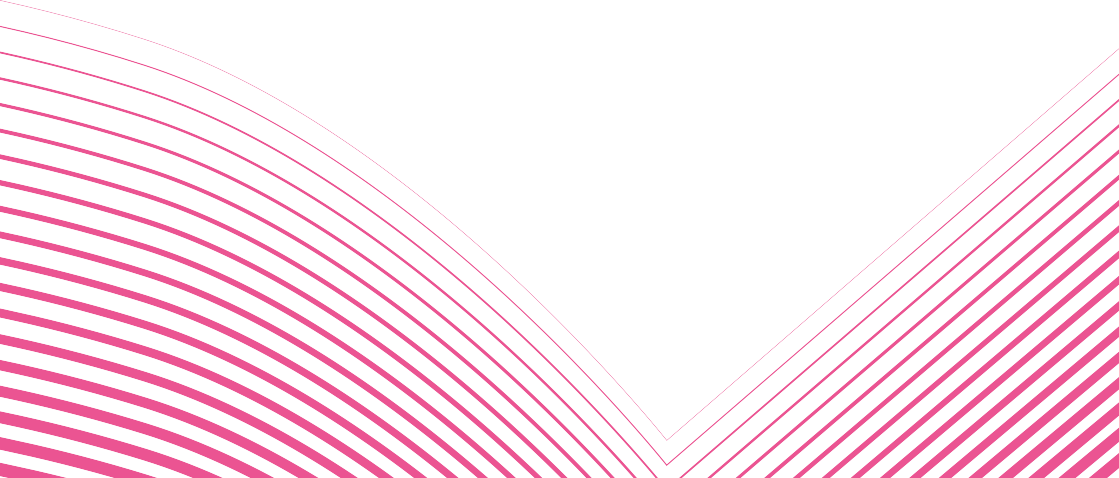 Gävleborgin läänin vakinaisten alueellisten kulttuuritoimijoiden esittelyHuom.! Gävleborgin alueen kulttuuriosaston nimi on Kultur Gävleborg, joka ke- hittää toimintaa taiteen ja kulttuurin eri toimialueilla tarjoamalla asiantuntemusta, yleiskuvan ja verkoston sekä koordinoimalla kulttuuriyhteistoimintamallin proses- seja läänissä.Näyttämötaide - teatteri, tanssi ja musiikkiKansanteatteri GävleborgSäätiö Kansanteatteri Gävleborgissa perustettiin 1980, ja sen pääasiallinen rahoitta- ja on Gävleborgin alue.Kansanteatteri Gävleborg vaalii taidetta ja taiteellista työtä, mahdollistaa sivistyk- sen ja perehtymisen ja luo mielekkäitä yhteyksiä. Toimimalla vuorovaikutuksessa ympäröivän, muuttuvan yhteiskunnan kanssa Kansanteatteri Gävleborg haluaa an- taa ihmisille enemmän vaikutusvaltaa ja paremmat mahdollisuudet vaikuttaa omaan elämäänsä ja osallistua läänin yhteiskuntaelämään.Kansanteatteri Gävleborgin on oltava inklusoiva kohtaamispaikka nykyajan ja ulkomaailman tulkinnalle ja kuvaamiselle. Teatterin on tarjottava taiteellisia tilaisuuksia solmia odottamattomia kontakteja ja mahdollistaa uusia aktiviteetteja ja hankkeita. Tämä edellyttää, että teatterin on toimittava eri puolilla Gävleborgin lääniä. Kansanteatteri Gävleborg kehittää yleisön mahdollisuuksia osallistua ja ottaa vastaan teatterin eri toimintamuotoja, sekä näytäntötyössä että muissa hankkeissa ja yleisötilaisuuksissa.Kansanteatteri Gävleborg pyrkii luomaan ja säilyttämään pitkäaikaiset suhteet, käymään pitkällä aikavälillä keskustelua teatteritaiteesta ja sen mahdollisuuksis- ta – sekä teatterin sisäisessä että ulospäin suuntautuvassa työssä. KansanteatteriGävleborgin kaikki työntekijät työskentelevät taiteellisten kysymysten parissa, sekä päivittäin että pitkällä aikavälillä.Valtakunnanteatteri GävleborgValtakunnanteatteri Gävleborg on aatteellinen yhdistys, joka toimii koko läänissä, sen jäseniä ovat paikalliset valtakunnanteatteriyhdistykset läänin kunnissa.Yhdessä paikallisten valtakunnanteatteriyhdistysten kanssa Valtakunnanteatteri Gävleborg toimii teatteri- ja tanssitoiminnan kehittämisen ja esitysten järjestämi- sen parissa. Toiminta tukee paikallisia valtakunnanteatteriyhdistyksiä ja harjoittaa aktiivista työtä teatteriesityk-sien tarjoamiseksi lapsille ja nuorille.Yhdistys koordinoi koulujen teatteritarjontaa ja tarjoaa esityksiä alennettuun yksikkö-hintaan, joka rakentaa sillan maantieteellisten erojen yli Gävleborgissa. Valtakunnanteatteri Gävleborg huomioi läänin kuntien ehdotukset ja toivomukset lapsille ja nuorille suunnat-tujen esitysten valikoiman osalta.Tukeakseen ja käydäkseen vuoropuhelua teatteriyhdistysten kanssa Valtakun- nanteatteri Gävleborgilla ja Kansanteatteri Gävleborgilla on ohjelmistoneuvosto. Tarkoituksena on vahvistaa teatteriyhdistysten sisäistä työtä, lisätä läänin yhdistys- ten yhteistoimintaa ja kehit-tää lähempi suhde Valtakunnanteatterin yhdistysten ja Kansanteatteri Gävleborgin välille.Valtakunnanteatteri Gävleborg pyrkii levittämään julkisia tanssiesityksiä ennen ka- ikkea aikuisyleisölle kuntien tarjonnat huomioiden. Yhdistys koordinoi paikallisten yhdistysten tanssitilaisuuksia muun muassa järjestämällä tanssibusseja ja alennuksia lippujen hintoihin. Yhdistys välittää myös tietoa tanssitaiteesta paikallisille valtion- teatteriyhdistyksille.Kultur Gävleborg kehittää tanssitoimintaaKultur Gävleborg kehittää tanssitoimintaa vahvistamalla tanssin asemaa, tuomalla näkyviin ja kehittämällä sitä Gävleborgissa. Tanssitoiminta järjestää kohtaamispa- ikkoja, jatkokoulutuksia, workshopeja ja inspiraatiopäiviä, joiden kohderyhmiä ovat tanssitaiteilijat, yhdistyselämä, tanssista kiinnostuneet ja kulttuurivirkailijat. Tanssitoiminnan työalueisiin kuuluu myös tanssi ja terveys.Tanssitoimintaa kehitetään vahvistamalla tanssin asemaa ja tuomalla tanssia näkyvi- in taidemuotona läänissä muun muassa avustusten, tuotantoyhteistyön, residenssi- toiminnan ja koulutarjonnan avulla. Tämä tapahtuu muun muassa yhteistoimintana muiden taidemuotojen kanssa yhteistyössä Valtakunnanteatteri Gävleborgin sekä läänin järjestäjien, kuntien ja yhdistysten kanssa.Toiminta välittää ammattimaisia tanssiesityksiä: esityksiä kouluille, esityksiä van- husten asuntoloissa sekä julkisia esityksiä. Kultur Gävleborg tukee myös kansallisia ja kansainvälisiä vierailunäytäntöjä muun muassa Dansnät Sverige-verkoston välityk- sellä.Järjestämällä workshopeja ja tanssileirejä tuetaan tanssialalla lasten ja nuorten oikeutta ilmaista itseään tanssin välityksellä. Lapsille ja nuorille annetaan mahdol- lisuus luoda tanssia ja koreografiaa, toimia tanssijana sekä nauttia yleisönä ammatti- maisesta tanssista. Tanssitoiminnan työtehtäviin kuuluvat myös mentorointiohjel- mat nuorille.Gävlen SinfoniaorkesteriGävlen Sinfoniaorkesteri on yksikkö, joka kuuluu Gävlen Konserttitalon ja Gävlen Sinfoniaorkesterin alaisuuteen Elinympäristö-sektorilla Gävlen kunnassa.Sinfoniaorkesteri hallinnoi, kehittää kulttuuriperintöä edelleen seuraaville suku- polville. Orkesterilla on säännölliset yhteydet alueelliseen kulttuurielämään, kuten paikallisiin järjestäjiin ja yhdistyksiin, kuoroihin, kunnallisiin kulttuurikouluihin, lukioiden estetiikan ohjelmaan ja opintoliittoihin ym.Toiminta edistää lasten ja nuorten aktiivista luovuutta ja heille suunnattua kulttuu- rielämää pedagogisesta näkökulmasta tarkasteltuna.Yhteistyö ja vuoropuhelu Kansanteatteri Gävleborgin sekä maan taiteellisten kou- lutustahojen kanssa on tärkeää. Gävlen Sinfoniaorkesteri toimii yhteistyössä Kultur Gävleborgin kanssa ja ne voivat yhdessä tarjota läänille monipuolisen ja runsaan valikoiman korkealaatuisia esityksiä.Sinfoniaorkesteri edistää taiteellista uudistumista sekä tarjoaa elävää musiikkia, joka on laadultaan korkeinta kansainvälistä tasoa. Gävlen Sinfoniaorkesteri on tärkeä koko läänin asukkaille ja pyrkii esiintymään läänin kaikissa kunnissa ja keskittämään kiintopisteen noodeihin Gävle, Bollnäs ja Hudiksvall. Toiminta pyrkii rakentamaan sillan maantieteellisten etäisyyksien yli ja helpottamaan matkustamista konsertti- toimintaan Gävlessä, jotta vahvistettaisiin residenssikaupungin läheisyyttä läänin muihin paikkakuntiin.Kultur Gävleborg edistää musiikkitoimintaa ja -tuotantoaKultur Gävleborgin musiikkitoiminnan ja -tuotannon edistämisen tarkoituksena on, että kaikilla asukkailla ja läänissä oleskelevilla on saatavana ammattimaista musiikkia musiikin eri tyylilajeilta. Toiminta tuottaa ja koordinoi kiertueidensuunnittelua ja markkinointia sekä maksaa tukea kustannuksiin. Kultur Gävle- borg tarjoaa musiikkisarjoja, joissa esiintyy ammattilaismuusikoita, ja tukee useita musiikkifestivaaleja ja konsertteja Gävleborgissa. Välittämällä vapaiden ryhmien tuotantoja ja tuottamalla tuotantoja erityisiin tarpeisiin Kultur Gävleborg tarjoaa laajan, joustavan ja hajautetun valikoiman musiikkitoimintaa läänin järjestäjille. Siten musiikkitoiminnan merkitys läänin asukkaille kasvaa.Kultur Gävleborgin musiikkitoimintaa ja -tuotantoa edistävällä toiminnalla on kaksi omaa nuoriso-orkesteria ja useita nuorille suunnattuja hankkeita, joiden tar- koituksena on antaa nuorille mahdollisuus kehittää musikaalisia taitojaan. Toiminta tarjoaa myös ammattilaismuusikkojen konsertteja ja workshopeja ja toimii yhteisty- össä läänin eri järjestäjien kanssa.Kultur Gävleborg tarjoaa järjestäjäkoulutusta, mentorointia ja yleisökehitystä.Kultur Gävleborg toimii yhteistyössä Gävlen Sinfoniaorkesterin kanssa ja ne voivat yhdessä tarjota läänille monipuolisen ja runsaan valikoiman korkealaatuisia esityk- siä.Yhteistoiminta läänin kuntien ja aatteellisen sektorin kanssa on erittäin tärkeää.Kulttuuriperintö ja kulttuurimiljöö Museotoiminta ja kulttuurimiljööMuseoiden, joilla on julkinen tehtävä, on avoimina laitoksina hankittava, säilytett-ävä, tutkittava ja välitettävä aineellisia ja aineettomia todisteita ihmisestä ja ihmisen ulkomaail-masta. Korkeatasoisen ammattitaidon ja laaja-alaisen saatavuuden sekä yhteiskunnan ja historian kompleksisuuden ja moninaisuuden on oltava tunnuso- maista työlle. Museoiden on kehitettävä osaamista ja hallinnoitava kokoelmiaan aktiivisesti, mutta myös vaalittava kulttuurimiljöötä esimerkiksi mielipiteiden muovaamisen ja neuvonnan avulla.Kultur Gävleborgilla on erityinen tehtävä maailmanperinnön Hälsingegårdar puitteissa.Hälsinglandin museoMuseo on säätiö, jonka päämiehiä ovat Gävleborgin alue ja Hudiksvallin kunta. Museon toimipaikka ja -tilat ovat Hudiksvallissa, mutta se toimii koko läänissä, use- in suorassa yhteistyössä erilaisten paikallisten toimijoiden, laitosten ja eturyhmien kanssa.Museo toimii säätiön sääntöjen pohjalta ja kokonaisvaltaisten alueellisten ja kansallisten kulttuuripoliittisten tavoitteiden mukaisesti keskittämällä painopisteen kulttuuriperintö-politiikkaan. Nämä tavoitteet ovat vuorovaikutuksessa keskenään ja osoittavat kulttuurin demokraattista, kriittistä ja muuntavaa roolia yhteiskunnas- sa. Sananvapaus, kaikkien tasavertaiset oikeudet ja mahdollisuudet ovat kulttuurin perusta.Toiminnan lähtökohtia ovat sekä kulttuuriperintö että nykyajan kysymykset. Joskus nykyaika herättää historiallisia kysymyksiä, joskus taas historia liittyy nykyajan keskuste-luihin. Näkökulmat vaihtelevat kohderyhmien, kysymysten luonteen ja ajankoh- taisuuden mukaan. Yhteistyö ajankohtaisen, akateemisen tutkimustoiminnan kanssa on ratkaisevan tärkeää, jotta voitaisiin työskennellä tämän menetelmän mu- kaisesti. Pedagogiikka, esittelyt, näyttelyt ja osaamisen kehittäminen muodostavat yhteistyökokonaisuuden, joka ulottuu koulupedagogiikasta kirjan julkaisuun.Museon kokoelmat ja osaaminen keskittyvät alueisiin: sakraalinen keskiajan taide norlanti-laisesta ja eurooppalaisesta näkökulmasta, kansanomainen interi- öörin koristemaalaus ja siihen verrattavissa oleva maalauskulttuuri, tekstiilima- teriaalikulttuuri kirkollisessa teksti- yhteydessä ja kansanomainen 1900-lukuunpainottuva, modernistinen taide, valokuva- kokoelmat, kuten Hilding Mickelssonin kokoelma, mutta museo toimii myös konsultatii-visesti tukeakseen yhdistysten kuvakokoelmien, esimerkiksi kokoelmien Romska bilder ja Dibis digitalisoimista. Läänissä on erilaisia kuvatietokantoja, jotka tarvitsevat syvempää tukea ja jatkuvuut- ta. Tärkeä ja kasvava pätevyysalue kulttuuriperintötyössä on kokoelmien ja arkis- tojen jatkuva uudelleen lukeminen ja uudelleen tulkitseminen menetelmäkriittisen tieteellisen keskustelun puitteissa.Museolla on yhdessä Gävleborgin lääninmuseon kanssa erityinen pedagoginen tehtävä maailmanperinnön Hälsingegårdar saatavuuden edistämisessä.Hälsinglandin museon alueellisena tehtävänä on työskennellä erityisesti romaniväe- stön perinteiden ja nykyajan kulttuurin parissa.Hälsinglandin museo toimii jossakin määrin lausunnonantajana kunnille ja viranomaisille kulttuurimiljööasioissa ja harjoittaa myös neuvonta- ja toimeksian- totoimintaa rakennussuojeluun, taidehistoriaan, kirkolliseen kulttuuriperintöön ja tekstiileihin liittyen.Gävleborgin lääninmuseoGävleborgin lääninmuseo on säätiö, jonka toimitilat ovat Gävlessä mutta joka har- joittaa toimintaa koko läänissä. Museolla on myös työntekijöitä, joiden toimipaikkaon Ljusdalissa. Suuria osia museon kokoelmista on digitaalisesti saatavilla digimu- seossa DigitaltMuseum.Toiminta perustuu Gävleborgin läänin rikkaaseen kulttuurihistoriaan. Museo kerää esineitä, valokuvia, taidetta, tarinoita ja paljon muuta ja säilyttää niitä tulevaisuutta varten. Yhtä tärkeää on saatavuus ja vuoropuhelu läänin asukkaiden kanssa.Museorakennukseen on koottu läänin kulttuurihistoriaa vanhalta ajalta nykypäiviin saakka ja sitä esitellään monissa perusnäyttelyissä. Kokoelma ruotsalaista taidetta on maan huomattavimpia ja muodostaa tärkeän osan museota. Se sisältää sekä vanhem- paa että nykytaidetta. Gävleborgin lääninmuseo järjestää tilapäisiä näyttelyitä eri teemoista ja eri paikoissa läänissä. Jotkut niistä ovat kiertäviä näyttelyitä.Tarjoamalla ohjelmatoimintaa suoratoistona ja tekemällä esineistä, paikoista ja ta- rinoista kertovia videoita Gävleborgin lääninmuseo toteuttaa digitaalisen saatavuu- den sekä läänissä että koko maassa.Erityinen pedagoginen toimeksianto on maailmanperinnön Hälsingegårdar saataville tekeminen, tehtävä, jonka Gävleborgin lääninmuseo jakaa Hälsinglandin museon kanssa.Lääninmuseolla on laajat kokoelmat, jotka koostuvat noin 80 000 esineestä, 2 mil- joonasta valokuvasta ja yli 3000 taideteoksesta.Lääninmuseon arkeologit ja rakennusten muinaistieteilijät tekevät vuosittain monia tutkimuksia ja inventointeja. Museo toimii myös lausunnonantajana kunnille ja viranomaisille kulttuurimiljööasioissa sekä harjoittaa neuvontatoimintaa. Vuosit- taiset raportit yhdessä museon muun toiminnan kanssa lisäävät Gävleborgin läänin kulttuurihistorian tuntemusta.Kultur Gävleborgin toimeksianto maailmanperinnön Hälsingegårdar puitteissaKultur Gävleborgion toimeksianto maailmanperinnön Hälsingegårdar puitteissa on harjoittaa viestintään, informointiin ja kestävään kehitykseen liittyvää strategista työtä Unescon säännöstön ja Valtion antikviteettiviraston maailmanperintötyölle laatiman kansallisen strategian mukaisesti.Tämä toimeksianto toteutetaan yhteistyössä paikallisten, alueellisten, kansallisten ja kansainvälisten toimijoiden kanssa ja merkitsee ulkomaailman seuraamista ja verkostotyötä.Tärkeä osa tätä toimeksintoa on edistää hallinnointisuunnitelman laatimista maail- manperinnölle Hälsingegårdar ja toimia sen pohjalta, erityisesti toimenpiteiden ”Osaamisen kehitys”, ”Julkinen työ” sekä ”Osallistuminen ja yhteistoiminta” osalta.Gävleborgin alue kuuluu Maailmanperintöneuvostoon, jota Gävleborgin läänin- hallitus koordinoi vastaten maailmanperinnön Hälsingegårdar kokonaisvaltaisesta hallinnoinnista.Aluekohtainen yksityinen arkistotoimintaArkisto GävleborgArkisto Gävleborg on aatteellinen yhdistys, jolla on yli 600 jäsentä. Arkisto sai alkunsa ihmisten kiinnostuksesta omaan historiaansa, mikä on yhä tunnusomaista toiminnalle. Arkisto ottaa vastaan ja säilyttää historiallisia asiakirjoja läänin koko yksityiseltä sektorilta: yhdistyksiltä, yrityksiltä, kyliltä, maatiloilta ja yksityisiltä henkilöiltä.Arkisto on Ruotsin suurimpia lääninarkistoja sekä aineiston määrän (esimerkiksi liput ja standaarit) että jäsenmäärän perusteella. Kokoelmat kertovat kansanliikkei- den historiasta ja demokratian synnystä. Arkisto kannustaa eri tavoin historiallisten lähteiden käyttöä ja historiallisten tapahtumankulkujen tutkimista ja uudelleen harkitsemista.Arkistopedagogisen toiminnan tarkoituksena on antaa nuorille yleisnäkemys nyky- ajan kysymyksistä, työkalu historiallisten lähteiden ymmärtämiseen ja arvioimiseen ja oman historian itsenäiseen tutkimiseen. Jäsenjärjestöille ja muille ryhmille suun- natun toiminnan tarkoituksena on levittää tietoa arkistosta, herättää kiinnostus his- toriallisten asiakirjojen tutkimiseen ja tietoisuus siitä, miten tärkeää on dokumen- toida nykyajan toimintaa ja säilyttää tiedot tulevaisuutta varten. Toimintaan sisältyy aineiston kerääminen, vastaanottaminen, järjestely ja säilyttäminen arkistossa sekä pedagoginen toiminta kouluille, historian hahmotteleminen luentojen, opintokäyn- tien, kaupunkikävelyjen, kirjasten ja verkkosivuston sekä vierailija- ja tutkijapalvelun ja arkistoasioihin liittyvän neuvonnan avulla.Kirjastotoiminta ja lukemista edistävä toimintaKultur Gävleborg kehittää kirjastotoimintaaKirjastolain (2013:801) piiriin kuuluu alueellinen kirjastotoiminta.Alueellinen kirjastotoiminta kehittää Gävleborgin läänin yleisten kirjastojen osaamista, koordinoi niiden toimintaa ja antaa niille kehitystukea. Tavoitteena on yleisten kirjastojen kautta antaa kaikille asukkaille tasavertaiset mahdollisuudet saa- da käyttöönsä kirjallisuutta, tietoa ja kirjastopalveluja sekä tukea virallista oppimista ja arkioppimista.Alueellinen kirjastotoiminta harjoittaa ulkomaailman valvontaa, ajaa hankkeita ja kehittää menetelmiä toiminnan kehittämiseen.KirjallisuusKultur Gävleborg kehittää kirjallisuustoimintaaKultur Gävleborgilla on kirjallisuustoiminnan kehittämisessä selkeänä alueellisena tehtä-vänä vahvistaa, edistää ja kehittää kirjallisuutta Gävleborgin läänissä yhtei- styössä läänin toimijoiden kanssa. Toiminta tukee ja luo uusia kirjallisuusareenoja läänissä yhteistyössä muun muassa kuntien ja kansalaisyhteiskunnan kanssa sekä käynnistää verkostoja muun muassa kirjailijoille/kääntäjille, kirjallisuusseuroille ja kirjastotyöntekijöille.Toiminnan yhteistyössä kulttuurisektorin ja sen ulkopuolisten toimijoiden kans- sa toistuvasti toteuttamat panostukset kirjallisuusalalla edistävät kirjallisuuden tuntemuksen lisääntymistä, kirjoittamisen näkyville tuomista eri tasoilla ja lisäävät lukemisen iloa.Kirjailijoiden ja lukemisen ehdot muuttuvat jatkuvasti ja ehdot kirjallisuuden ken- tällä vaikuttavat mahdollisuuksiin harjoittaa taiteellista ammattia. Kultur Gävleborg sekä seuraa että osallistuu ja vaikuttaa kirjallisuustoiminnan kehitykseen kansallisesti luodakseen parhaimmat mahdollisuudet läänin toimijoille.Yhteistyössä muun muassa Sandvikenissä toimivan Litteraturhuset Trampolinin kanssa toiminta panostaa lasten ja nuorten kirjoittamiseen ja tapaamisiin lapsille ja nuorille kirjoittavien kirjailijoiden ja heidän lukijoidensa välillä.Kuvataide ja muotoilu sekä käsityöKultur Gävleborg kehittää taidetoimintaaKultur Gävleborg kehittää taidetoimintaa vahvistamalla ja edistämällä elävän jakestävän taide-elämän kehitystä Gävleborgissa. Toiminta kehittää taidetoimintaa lä- heisessä yhteis-työssä ja keskustelemalla läänin toimijoiden kanssa. Toimeksiantoon kuuluu muun muassa, että tarjotaan tärkeitä ja täydentäviä työkaluja jatkokoulutuk- sen, kohtaamis-paikkojen tai teknisen laitteiston muodossa. Kyse voi olla koulu- tuksista, verkostotapaa-misista tai tuesta, joka mahdollistaa kokemusten vaihdot esimerkiksi taiteilijoille, kuvataideopettajille, yhdistyksille tai kulttuurivirkailijoille.Toimintakenttään kuuluu kaikenlaista taidetoimintaa sosiaalisista ja integroivista taidehankkeista ja taiteen yhteiskunnan kuvaajana näkyville tuomisesta aina taite- eseen oppimisen ja kriittisen tarkastelun lähtökohtana.Taidepedagogiikan, kiertonäyttelyiden ja jatkokoulutusten kautta taidetoiminta kytketään yhteen Gävleborgin alueen taidekokoelmatoiminnan kanssa. Tämä tapahtuu muun muassa tukemalla työtä taiteen, näyttelytekniikan ja taiteellisten prosessien parissa maksamalla tukea läänin järjestäjäportaalle ja ammattimaisille kulttuurin luojille. Tässä yhteydessä taidetoiminnassa levitetään tietoa muun muassa MU-sopimuksesta (puitesopimus taiteilijoiden korvaukselle näyttelyihin osallistu- misesta).Kultur Gävleborg kehittää käsiteollisuustoimintaaKultur Gävleborgin käsiteollisuustoiminnan kehittämisen tarkoituksena on säilytt- ää käsityömateriaalien, tekniikoiden ja perinteiden tuntemus. Mutta myös edistää käsityön kehitystä sekä vahvistaa käsityön asemaa elinkeinonhaarana ja sen merkity- stä nykyaikana, varsinkin kestävyysnäkökulmasta tarkasteltuna.Kultur Gävleborg pyrkii kehittämään käsiteollisuustoimintaa siten, että ammatti- maisille käsityöntekijöille ja muille kulttuurin luojille aina maksetaan kansallisten etujärjestöjen suositusten mukainen taloudellinen korvaus, palkka tai palkkio heidän työstään.Käsiteollisuustoimintaa kehitetään käynnistämällä ja koordinoimalla panostuksia yhteis-työssä paikallisten yhdistysten, läänin museoiden, opintoliittojen, kuntien, käsityöalan yrittäjien sekä myös kollegojen kanssa aluekohtaisesti, alueiden välisesti ja kansallisesti. Yhtenä osana tehtävään kuuluu hyödyntää käsityötoiminnan kykyä luoda kielelliset ja kulttuuriset rajat ylittäviä kohtaamispaikkoja. Saavutettavuus ja omaan luovaan toimintaan innostaminen ovat myös tärkeä osa toiminnan kehittä- mistyötä käsiteollisuusalueella.Hälsinglandin museoMuseon taidekokoelmalla on pääasiassa modernistinen leima painopisteen ollessaRuotsin 1900-luvun taiteessa. Museo käyttää kokoelmaa eri näyttelyihin. Se on myös kiinnostunut lainaamaan teoksia niin museoille kuin muillekin laitoksille ja sekä kansallisesti että kansainvälisesti. Suuressa osassa näyttelytoimintaa museo käyttää erilaisia sekä kansallisia että kansainvälisiä nykytaiteen edustajia. Nyky- taiteella on eri rooleja, joidenkin taiteilijoiden teokset herättävät selkeämmänyhteiskunnallisen keskustelun, toisten taas herättävät eksistentiaalisia tai esteettisiä kysymyksiä. Museolle on tärkeää luoda tilaa taiteilijan ja yleisön väliselle keskus- telulle. Useimmiten museo myös laatii erityisen teoksiin liittyvän pedagogiikan, jossa nuorempi kohderyhmä on etusijalla. Museosta tulee myös kohtaamispaikka, jossa taide inspiroi keskustelemaan yhteiskunnasta, eksistentiaalisista kysymyksistä ynnä muista asioista.Hälsinglandin museo valottaa käsiteollisuutta näyttelyissä ja käsityöt ovat hyvin edustettuina museon kokoelmissa. Hyödyntääkseen suurempien ryhmien kiinnos- tusta käsitöihin ja taidekäsitöihin museo käyttää perinteisten menetelmien lisäksi uusia vaikutteita ja liikesuuntauksia, kuten globaalit käsityöt, vähemmistöjen käsityöt sekä ilmastoon ja kestävyyskysymyksiin liittyvät käsityöt. Museo tekee hyvin toimivaa yhteistyötä käsityöyhdistysten kanssa sekä paikallisella että alueelli- sella tasolla. Käsityö merkitsee myös ratkaisujen löytämistä arkielämässä ja esinei- den valmistamista tai korjaamista yksinkertaisilla välineillä ja energiaa säästävillä tekniikoilla.Gävleborgin lääninmuseoKuvataide ja muotoilu on ollut tärkeällä sijalla Gävleborgin lääninmuseon toimin- nassa vuodesta 1940 alkaen, jolloin museon perustettiin. Museon perusnäyttelyt antavat monipuolisen kuvan Ruotsin kuvataiteen kehityksestä 1600-luvulta alkaen nykypäiviin saakka. Museo päivittää jatkuvasti perusnäyttelyitä vastahankitulla nykytaiteella. Tilapäisissä näyttelyissä museo esittelee ruotsalaista nykytaidetta.Kuvataide on tärkeä pedagoginen väline keskusteltaessa lasten ja nuorten kanssa ajankohtaisista yhteiskuntaan liittyvistä asioista. Museo harjoittaa luovaa taidepeda- gogista toimintaa, usein kulttuuriin ja terveyteen liittyvänä työvälineenä. Muotoilu ja design on toinen tärkeä toiminta-alue, jonka tekstiili-, lasi-, hopea- ja keramiik- ka-alan muotoilijoita tuodaan erityisesti esille perusnäyttelyissä ja tilapäisissä näyttelyissä.Gävleborgin lääninmuseolla on mittavat kokoelmat käsitöitä ja taidekäsitöitä ennen kaikkea tekstiilialalta. Hedvig Ulfsparren tekstiilikokoelma on aikaisemmin kuulunut Nordiska Museet-museolle ja se on kansallisesti merkittävä kokoelma.Perusnäyttelyssä museo esittelee Ulfsparre-kokoelman sen aatehistoriallisesta asiayhteydestä tarkasteltuna. Lisäksi osia ko- koelmasta on saatavilla tutkimusaineistona ja inspiraationlähteenä pedagogisestijärjestellyssä avoimessa lukuhuoneessa Museo järjestää myös workshopeja ja sillä on käsityökahviloita, joissa kävijät luovat omia käsitöitä perinteisiä näkökulmia laa- jemmista lähtökohdista. Globaalit käsityöt, queerkäsityöt, vähemmistöjen käsityöt, kestävät käsityöt ja gerillakäsityöt ovat esimerkkejä nykyajan liikesuuntauksista, jotka ovat vuorovaikutuksessa tekstiilialan kulttuuriperinnön kanssa ja rikastuttavat sitä.ElokuvaKultur Gävleborg kehittää elokuvatoimintaaKultur Gävleborg kehittää elokuvatoimintaa edistämällä elävää elokuvaelämää koko läänissä. Alueellisen elokuvatoiminnan on yhteistyön, koordinoinnin ja avustus- ten avulla tarjottava läänin kunnille, elokuvien tekijöille ja muille elokuva-alan ja kansalaisyhteiskunnan kulttuurityöntekijöille mahdollisuus työskennellä joko itse tai yhdessä toisten kanssa elokuvakulttuurin edistämisen ja elokuvapedagogiikan parissa. Kultur Gävleborg työskentelee kohtaamispaikkojen, jatkokoulu-tusten ja workshopien, tuen, pilottihankkeiden ja pysyväluonteisen toiminnan parissa kol-mella osa-alueella: näytökset ja levittäminen, lapset ja nuoret sekä kyky. Toimeksian- to toteutetaan kansallisten elokuvapoliittisten tavoitteiden mukaisesti.Kultur Gävleborg työskentelee lasten ja nuorten elokuva-, media- ja informaati- otaitojen parissa, usein yhteistyössä kuntien kanssa. Näin lapset ja nuoret saavat mahdollisuuden ymmärtää ja omaksua liikkuvan kuvan kielen, ehdot ja läpimurto- voiman, mikä on keskeistä toimivalle ja tasavertaiselle demokratialle. Näin luodaan edellytykset elokuvataiteen ja liikkuvien kuvien kriittiselle, kreatiiviselle ja kulttuuri- selle tuntemukselle ja ymmärtämiselle taidemuotona.Kultur Gävleborg edistää elokuvatoimintaa mahdollistamalla näytöstoiminnan kehittämisen läänissä yhteistyössä läänin elokuvateattereiden ja muiden elokuvae- sityksiä tarjoavien kanssa. Käyttämällä digitalisoinnin mahdollisuuksia edistetään kohtaamispaikkojen saavutettavuutta, interaktiivisuutta ja läheisyyttä.Kultur Gävleborg kehittää elokuvatoimintaa vahvistamalla kreatiivisen ja laaduk- kaan elokuvatuotannon mahdollisuuksia Gävleborgissa kehitys- ja hanketuen, opastuksen, taloudellisen tai teknisen tuen avulla. Erityinen painopiste on nuorissa filmaajissa ja kyvyn kehittämisessä.CrossmediaKultur Gävleborg kehittää crossmediatoimintaaKultur Gävleborg edistää crossmediatoimintaa kehittämällä osaamista, menetelmiä ja koordinointia läänissä. Tukemalla kehitystä autetaan toimintaa kohottamaan osaamis- tasoa digitalisoinnin mahdollisuuksista, crossmediasta, transmediasta ja osallistuja- kulttuurista. Menetelmien kehittämisessä on usein kyse lapsille ja nuorille suunnatuis- ta pilottihankkeista, joiden tavoitteina on sisällyttäminen ja moninaisuus.Crossmediatoimintaa kehitetään ennen kaikkea niiden kulttuuritoimijoiden kanssa, joilla on alueellinen toimeksianto ja kunnallista toimintaa, jotta ne saataisiin ottamaan crossmedia-näkökulma mukaan tavanomaiseen toimintaansa. Kyse on osallistumisen, saatavuuden, sisällyttämisen ja demokratian edistämisestä esimerkiksi pelien kehittä- misen, taiteellisen ilmaisun tai digitalisoinnin eri mahdollisuuksien avulla.Vuodesta 2021 alkaen crossmediatoiminnan kehittämistyössä tutkitaan pelikulttuuria aluekohtaisesti ja alueiden välisesti.Toimijat, joilla on alueellinen toimeksi-antoToimialueetArkiv GävleborgFolkteatern GävleborgGävle SymfoniorkesterHälsinglands museumKultur GävleborgLänsmuseet GävleborgRiksteatern GävleborgNäyttämö- taideTeatteriNäyttämö- taideTanssiNäyttämö- taideMusiikkiKulttuuri- perintö ja kulttuuri-miljööMuseotoiminta ja kulttuurimiljööKulttuuri- perintö ja kulttuuri-miljööAluekohtainen arkistointitoimintaKirjastotoiminta ja lukemisen edistäminenKirjallisuusKuvataide ja muotoilu sekä käsityöElokuvaCrossmedia